ΣΥΣΤΑΤΙΚΗ ΕΠΙΣΤΟΛΗ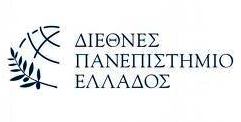 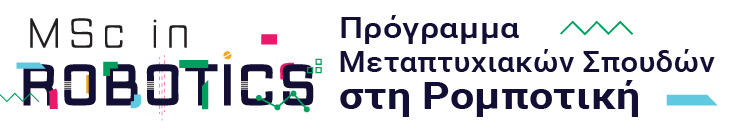 ΟΔΗΓΙΕΣΠαρακαλούμε συμπληρώστε τις απαραίτητες πληροφορίες για τον υποψήφιο στα πεδία που ακολουθούν.Εναλλακτικά, μπορείτε να χρησιμοποιήσετε δικό σας επιστολόχαρτο για να συντάξετε τη συστατική επιστολή. Σε αυτή την περίπτωση, παρακαλούμε να λάβετε υπόψη τις πληροφορίες που ζητούνται στην παρούσα φόρμα.Η επιστολή θα πρέπει να παραδοθεί σφραγισμένη σε φάκελο.Ονοματεπώνυμο υποψηφίουΟνοματεπώνυμο υποψηφίουΟνοματεπώνυμο υποψηφίουΟνοματεπώνυμο υποψηφίουΟνοματεπώνυμο υποψηφίουΟνοματεπώνυμο υποψηφίουΣτοιχεία ΣυντάκτηΣτοιχεία ΣυντάκτηΣτοιχεία ΣυντάκτηΣτοιχεία ΣυντάκτηΣτοιχεία ΣυντάκτηΣτοιχεία ΣυντάκτηΟνοματεπώνυμοΣυντάκτηΤίτλοςΊδρυμα /Oργανισμός /EταιρείαΊδρυμα /Oργανισμός /EταιρείαΊδρυμα /Oργανισμός /EταιρείαΔιεύθυνσηΤηλέφωναE-mailΑπό πότε και με ποια ιδιότητα γνωρίζετε τον υποψήφιο;Ποια θεωρείτε ότι είναι τα προσόντα και οι ικανότητες του υποψηφίου; Ποιες θεωρείτε ότι είναι οι αδυναμίες του υποψηφίου;Ικανότητες ΧαρακτηριστικάΕξαιρετικόςΠολύ καλόςΚαλόςΜέτριοςΑνεπαρκήςΆγνωστοΙκανότητα	στον γραπτό λόγοΙκανότητα	στον προφορικό λόγοΠνευματική ικανότηταΙκανότητα συνεργασίαςΔημιουργικότητα- φαντασίαΑυτενέργειαΣυμπεριφορά προς τρίτουςΕργατικότηταΣΥΣΤΗΝΕΤΕ ΤΟΝ ΥΠΟΨΗΦΙΟ ΓΙΑ ΤΟ ΜΕΤΑΠΤΥΧΙΑΚΟ ΠΡΟΓΡΑΜΜΑ ΣΠΟΥΔΩΝ ΣΤΗ ΡΟΜΠΟΤΙΚΗ;ΣΥΣΤΗΝΕΤΕ ΤΟΝ ΥΠΟΨΗΦΙΟ ΓΙΑ ΤΟ ΜΕΤΑΠΤΥΧΙΑΚΟ ΠΡΟΓΡΑΜΜΑ ΣΠΟΥΔΩΝ ΣΤΗ ΡΟΜΠΟΤΙΚΗ;τον συστήνω ανεπιφύλακτα τον συστήνω με επιφυλάξεις  δεν τον συστήνω  δεν έχω διαμορφώσει εικόνα/δεν είμαι σίγουροςΗμερομηνίαΥπογραφή Συντάκτη